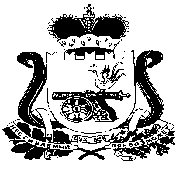 СОВЕТ ДЕПУТАТОВШАТАЛОВСКОГО СЕЛЬСКОГО ПОСЕЛЕНИЯПОЧИНКОВСКОГО РАЙОНА СМОЛЕНСКОЙ ОБЛАСТИРЕШЕНИЕот 29 сентября 2020 года                                                № 35          Рассмотрев представленные расчеты, ООО «Родник» расчеты по содержанию внутридомовых инженерных систем холодного водоснабжения и теплоснабжения муниципального жилого фонда для расчетов с потребителями проживающим в муниципальном жилищном фонде на территории  Шаталовского сельского поселения Починковского района Смоленской области на период с 01.07.2020 года по 30.06.2021 года        Совет депутатов Шаталовского сельского поселения Починковского района Смоленской области	РЕШИЛ:     1. Утвердить тарифы   по содержанию внутридомовых инженерных систем холодного водоснабжения и теплоснабжения муниципального жилого фонда для расчетов с потребителями ООО «Родник»,  на территории Шаталовского сельского поселения Починковского района Смоленской области по деревни Даньково на период с 01.07.2020 года по 30.06.2021 года , согласно приложения № 1. 2. Настоящее решение вступает в силу с 1 июля 2020 года.3. Опубликовать настоящее решение газете «Сельская новь».Глава муниципального образованияШаталовского сельского поселенияПочинковского района Смоленской области                                     Е.А. Зыкова                                                                                 Приложение 1                         Утверждаю                                                      решением Совета депутатов                                                                  Шаталовского сельского поселения Починковского района Смоленской области                                      от 29.09.2020 № 35Стоимость услугдля расчетов с населением по Шаталовскому сельскому поселению Починковского района Смоленской области в деревне Даньково на период с 01 июля 2020 года по 30 июня 2021 годаВводится с 01.07.2020 г.                                                                                  Приложение 2                         Утверждаю                                                      решением Совета депутатов                                                                  Шаталовского сельского поселения Починковского района Смоленской области                                      от 29.09.2020 № 35Стоимость услугдля расчетов с населением по Шаталовскому сельскому поселению Починковского района Смоленской области  Вводится с 18.09.2020 г. Об утверждении тарифов нажилищные услуги для расчетов с населением, проживающим в муниципальном жилищном фонде на территории Шаталовского сельского поселения Починковского района Смоленской по д. Даньково на период01.07.2020 года по 30.06.2021 года№ п/пнаименование оказываемых услугЕд. измеренияНаселение и прочие потребители№ п/пнаименование оказываемых услугЕд. измерения с 01.07.2020по 30.06.2021123Содержание внутридомовых инженерных систем:стоимость оказываемых услуг руб/м21Для жилых домов, имеющих не все виды благоустройства к 0.9(с центральным отоплением)4,702Для жилых домов, имеющих не все виды благоустройства к 0.9 (с индивидуальным отоплением)1,22№ п/пнаименование оказываемых услугЕд. измерениястоимость оказываемых услуг№ п/пнаименование оказываемых услугЕд. измерения1231.Водоснабжениед. Даньково, д. Шаталово,д. Мачулы, д. Липки, д. Льнозавод, д. Новоселье, д. Хицовка36,152.ВодоснабжениеД. Васьково, д. Ворошилово, д. Сторино, д. Слобода-Полуево, д. Галеевка39,783.ВодоотведениеД. Васьково43,35